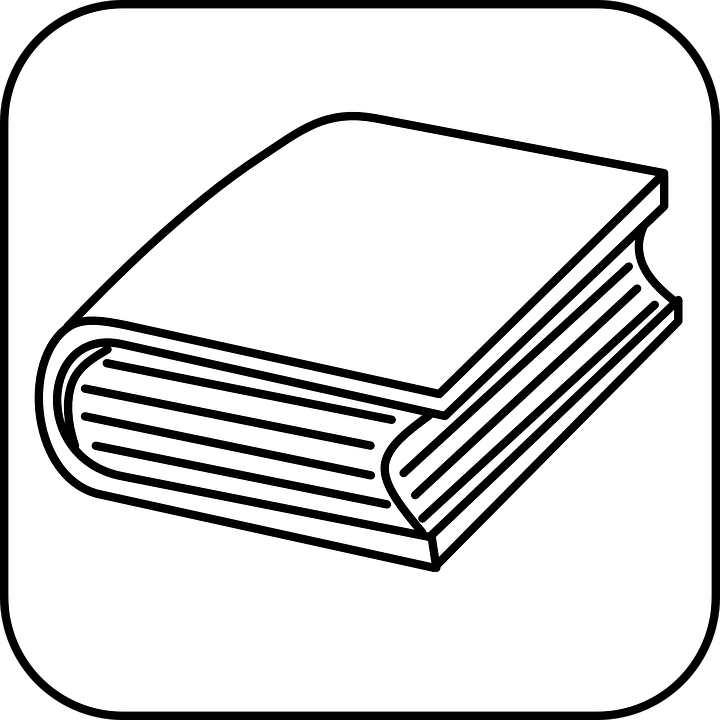 Dear Parents,          “Breaker, breaker…what’s your 10-20?”  Do you remember ‘Walkie-Talkies’?  They were the coolest toys on the block when I was nine years old.  The old school toy that we played with has undergone an overhaul and is so much fun to use.         I would like to use this new ‘Walkie-Talkie’ with your child to get him/her excited about reading.  I have shown the children how the app works and we played with it in class a little bit. The app we used is called ‘Voxer’ and it is available for both android and iOS devices. This is a free app and is set up similar to a walkie-talkie.  You can download it from your app store.        The way this works is, you let me know when you have installed the app on your device.  The students will have a book that they are going to be reading and talking about.  I will then create a “Chat” that is for your child, and me. You can listen to our conversation about the book we are reading, but we respectfully ask you not to participate.  The children and I will ‘vox’ each other our thoughts about the book as we are reading.  This information cannot be shared with anyone else; no one else can join the conversation.        My hope is that these conversations will motivate your child to want to read more.  I mean, who doesn’t want to get in-touch with their inner trucker?The children were so excited when I showed it to them in class!        I am available to meet with you to help you get going with Voxer before school, 7:45-8:10am, Monday-Thursday.  It will only take a few minutes to set you up.  I ask that you download the app at home.  The rest we can do together. 					Catch you on the flip-flop!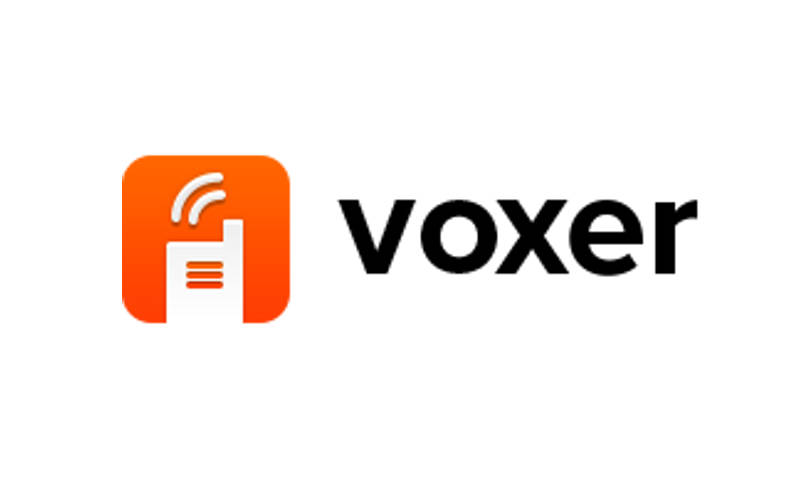 			Debbie Olsen			Voxer handle - olsencrew